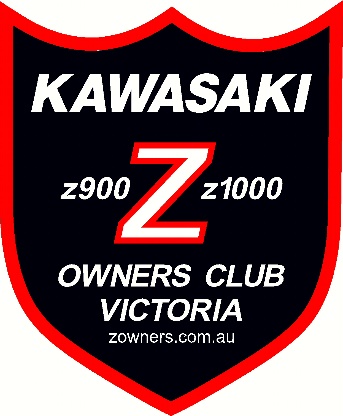 Name of Rally participant			Club representing (if applicable)	Make and model of bike (if applicable)	Number of Children (under 16 free) Payment confirmation details	Email address	Contact Mobile	Confirmation of payment and dorm room bedding (if applicable) will be sent after payment via email or mobile textPlease scan and send via email to treasurer@zowners.com.au or alternatively take a photo of this form with your mobile and send it to the Secretary 0434 264 533.  Please ensure your name accompanies your payment	Booking options					$50 pp dorm style bed (BYO sleeping bag & pillow)$30 pp Lakeside campingFull amenities provided (BYO towel)					 	